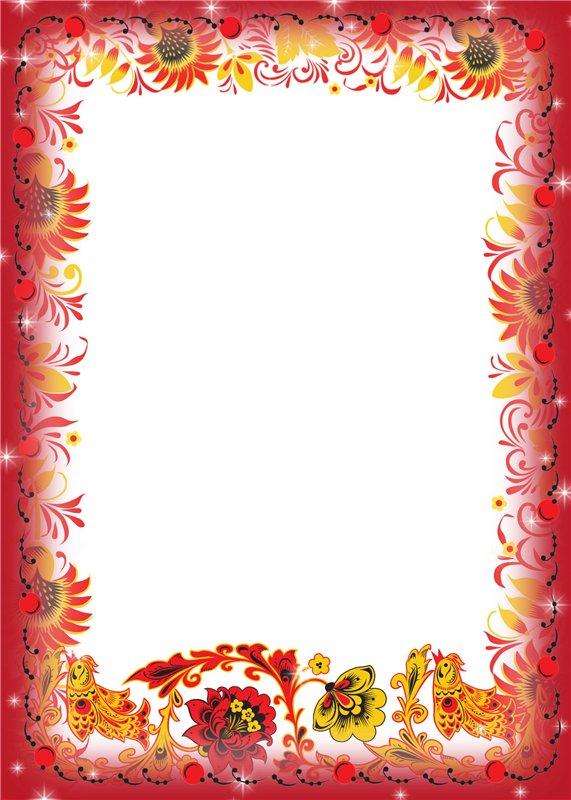 МБУК  «ЦКС БЕРЕЗОВСКОГО РАЙОНА»Структурное (обособленное) подразделениеДОМ  КУЛЬТУРЫ «ЭНТУЗИАСТ»ДИПЛОМУЧАСТНИКАКОНКУРСА СЕМЕЙНОГО ТВОРЧЕСТВА«КАЖДОЙ  ПИЧУЖКЕ – НАША  КОРМУШКА»!награждается:                 	Завацкая Василиса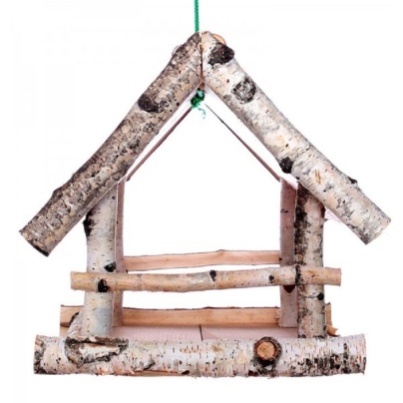                       Оргкомитетпгт Березовка2020 г.